«…на зависть Европе всей!» каникулы в Санкт – Петербурге!Программа 5 дней / 4 ночи23.03 -  31.03                                                                                                                                                                                                       СТОИМОСТЬ ТУРА для школьников:Комиссия 1500 рублей с человекаВ стоимость включено: проживание по выбранному варианту, 2-х разовое питание, экскурсионное обслуживание по программе, сопровождение квалифицированным гидом-экскурсоводом, транспортное обслуживание по программе тура, бесплатные места для руководителей. Ж/д проезд плацкарт: Екатеринбург – СПб – Екатеринбург  Стоимость на взрослого в составе группы 8000 рублейДополнительно оплачивается: питание в поезде для детей обязательно (1500 рублей в обе стороны), ужины по программе, проезд на общественном транспорте, дополнительные музеи, театр, 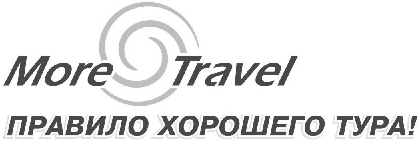 г. Екатеринбургул. К.Маркса, 20-ател./факс +7 (343) 3787-333http://www.moretravel.rue-mail: rus@moretravel.ru1-2 деньВстреча на жд вокзале. Выезд группы в Санкт Петербург. День в пути.3 деньВстреча на вокзале, завтрак в кафе.Обзорная экскурсия по городу «Портрет Северной столицы» с осмотром архитектурных ансамблей парадного центра Петербурга. Экскурсия « Где оживает век Петра …» в музей-заповедник Петропавловская крепость. Обед. Размещение в гостинице.                                                                                            Автобус на 6 часов4 деньЗавтрак. Экскурсия в Государственный Эрмитаж. Пешеходная прогулка по Дворцовой площади, Невскому проспекту, Исаакиевской площади.Экскурсия в Исаакиевский собор. Обед. Рекомендуем: Экскурсия в Гранд Макет.  За доп. плату: 280 руб. школьники, 480 руб. взрослые  Пешеходный день5 деньЗавтрак.  Автобусная экскурсия в г. Пушкин «Загородная императорская резиденция»  с посещением Екатерининского дворца и пейзажного парка (или любой другой пригород). Обед. Рекомендуем: Экскурсия в Царскосельский Лицей За доп. плату: 240 руб. школьники, 400 руб. взрослые                                                                                                                          Автобус на 6 часов6 деньЗавтрак. Экскурсия в Меньшиковский дворец – один из лучших историко-бытовых музеев.Экскурсия Зоологический музей. Пешеходная прогулка по Стрелке Васильевского острова. Посещение Казанского собора.  Обед. Рекомендуем: Посещение крейсера «Аврора»  За доп. плату: 220 руб. школьники, 440 руб. взрослые.Пешеходный день7 деньЗавтрак. Экскурсия в музей-квартиру А.С. Пушкина.Пешеходная прогулка по площади Искусств, Конюшенной площади, Малой Садовой улице.Обед.  Трансфер на вокзал.                                                                                                    Автобус на 4 часа 8-9 деньДень в пути. Прибытие в Екатеринбург.Проживание (размещение)5+110+1Инд взрИнд ребГостиница «Москва»*** 2-х местные номера с удобствами, ТV, холодильник, завтрак - шведский стол17000160001700015000Отель «Корсаков» - центр города2-3-х местные номера с удобствами, ТV, холодильник, завтрак в гостинице «накрытие».15500145001550013500Доплата детям старше 16 лет - 800 руб, взрослым - 2500 руб – в составе группы.Доплата детям старше 16 лет - 800 руб, взрослым - 2500 руб – в составе группы.Доплата детям старше 16 лет - 800 руб, взрослым - 2500 руб – в составе группы.Доплата детям старше 16 лет - 800 руб, взрослым - 2500 руб – в составе группы.Доплата детям старше 16 лет - 800 руб, взрослым - 2500 руб – в составе группы.Стоимость жд проезда5+110+1Инд взрИнд ребЕкатеринбург – Санкт Петербург - Екатеринбург6500550080005000